UNDERGRADUATE CURRICULUM COMMITTEE (UCC)
PROPOSAL FORM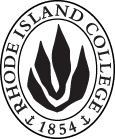 Cover page	scroll over blue text to see further important instructions: please read.N.B. DO NOT USE HIGHLIGHT, PLEASE DELETE THE WORDS THAT DO NOT APPLY TO YOUR PROPOSALALL numbers in section (A) need to be completed, including the impact ones.B.  NEW OR REVISED COURSES  DO NOT USE HIGHLIGHT. DELETE THIS WHOLE PAGE IF THE PROPOSAL DOES NOT INCLUDE A NEW OR REVISED COURSE.D. SignaturesChanges that affect General Education in any way MUST be approved by ALL Deans and COGE Chair.Changes that directly impact more than one department/program MUST have the signatures of all relevant department chairs, program directors, and relevant dean (e.g. when creating/revising a program using courses from other departments/programs). Check UCC manual 4.2 for further guidelines on whether the signatures need to be approval or acknowledgement.Proposals that do not have appropriate approval signatures will not be considered. Type in name of person signing and their position/affiliation.Send electronic files of this proposal and accompanying catalog copy to curriculum@ric.edu and a printed or electronic signature copy of this form to the current Chair of UCC. Check UCC website for due dates.D.1. Approvals:   required from programs/departments/deans who originate the proposal.  may include multiple departments, e.g., for joint/interdisciplinary prposals. D.2. Acknowledgements: REQUIRED from OTHER PROGRAMS/DEPARTMENTS IMPACTED BY THE PROPOSAL. SIGNATURE DOES NOT INDICATE APPROVAL, ONLY AWARENESS THAT THE PROPOSAL IS BEING SUBMITTED.  CONCERNS SHOULD BE BROUGHT TO THE UCC COMMITTEE MEETING FOR DISCUSSIONA.1. Course or programMUS 210 - Language Orientation IMUS 210 - Language Orientation IMUS 210 - Language Orientation IMUS 210 - Language Orientation IA.2. Proposal typeCourse:  revision Course:  revision Course:  revision Course:  revision A.3. OriginatorRobert FranzblauHome departmentMusic, Theatre, and DanceMusic, Theatre, and DanceMusic, Theatre, and DanceA.4. Context and Rationale The Music Area in the Department of Music, Theatre, and Dance has carefully reviewed the courses and the course sequence in the Music Education program.  Due to the new guidelines by the Rhode Island Department of Education and addition of coursework in SPED and TESL, existing courses have been re-sequenced and modified to provide learning opportunities that will prepare our graduates to teach K-12 music in a variety of settings. As a result of this review, MUSE 210 has undergone the following changes: Change in the course description;Decrease in credit hours;Decrease in contact hours;A targeted focus on skills for general music and ensemble settings.The Music Area in the Department of Music, Theatre, and Dance has carefully reviewed the courses and the course sequence in the Music Education program.  Due to the new guidelines by the Rhode Island Department of Education and addition of coursework in SPED and TESL, existing courses have been re-sequenced and modified to provide learning opportunities that will prepare our graduates to teach K-12 music in a variety of settings. As a result of this review, MUSE 210 has undergone the following changes: Change in the course description;Decrease in credit hours;Decrease in contact hours;A targeted focus on skills for general music and ensemble settings.The Music Area in the Department of Music, Theatre, and Dance has carefully reviewed the courses and the course sequence in the Music Education program.  Due to the new guidelines by the Rhode Island Department of Education and addition of coursework in SPED and TESL, existing courses have been re-sequenced and modified to provide learning opportunities that will prepare our graduates to teach K-12 music in a variety of settings. As a result of this review, MUSE 210 has undergone the following changes: Change in the course description;Decrease in credit hours;Decrease in contact hours;A targeted focus on skills for general music and ensemble settings.The Music Area in the Department of Music, Theatre, and Dance has carefully reviewed the courses and the course sequence in the Music Education program.  Due to the new guidelines by the Rhode Island Department of Education and addition of coursework in SPED and TESL, existing courses have been re-sequenced and modified to provide learning opportunities that will prepare our graduates to teach K-12 music in a variety of settings. As a result of this review, MUSE 210 has undergone the following changes: Change in the course description;Decrease in credit hours;Decrease in contact hours;A targeted focus on skills for general music and ensemble settings.The Music Area in the Department of Music, Theatre, and Dance has carefully reviewed the courses and the course sequence in the Music Education program.  Due to the new guidelines by the Rhode Island Department of Education and addition of coursework in SPED and TESL, existing courses have been re-sequenced and modified to provide learning opportunities that will prepare our graduates to teach K-12 music in a variety of settings. As a result of this review, MUSE 210 has undergone the following changes: Change in the course description;Decrease in credit hours;Decrease in contact hours;A targeted focus on skills for general music and ensemble settings.A.5. Student impactLess in-depth study of each language, with emphasis placed on breadth of knowledge.Less in-depth study of each language, with emphasis placed on breadth of knowledge.Less in-depth study of each language, with emphasis placed on breadth of knowledge.Less in-depth study of each language, with emphasis placed on breadth of knowledge.Less in-depth study of each language, with emphasis placed on breadth of knowledge.A.6. Impact on other programs Music in Performance B.M. - decrease in credit hours from 2 to 1 creditMusic in Performance B.M. - decrease in credit hours from 2 to 1 creditMusic in Performance B.M. - decrease in credit hours from 2 to 1 creditMusic in Performance B.M. - decrease in credit hours from 2 to 1 creditMusic in Performance B.M. - decrease in credit hours from 2 to 1 creditA.7. Resource impactFaculty PT & FT: potential decrease in load credit for part-time facultypotential decrease in load credit for part-time facultypotential decrease in load credit for part-time facultypotential decrease in load credit for part-time facultyA.7. Resource impactLibrary:nonenonenonenoneA.7. Resource impactTechnologynonenonenonenoneA.7. Resource impactFacilities:nonenonenonenoneA.8. Semester effectiveFall 2019 A.9. Rationale if sooner than next Fall A.9. Rationale if sooner than next FallA.10. INSTRUCTIONS FOR CATALOG COPY:  This single file copy must include ALL relevant pages from the college catalog, and show how the catalog will be revised.  (1) Go to the “Forms and Information” page on the UCC website. Scroll down until you see the Word files for the current catalog. (2) Download ALL catalog sections relevant for this proposal, including course descriptions and/or other affected programs.  (3) Place ALL relevant catalog copy into a single file. Put page breaks between sections and delete any catalog pages not relevant for this proposal. (4) Using the track changes function, revise the catalog pages to demonstrate what the information should look like in next year’s catalog.  (5) Check the revised catalog pages against the proposal form, especially making sure that program totals are correct if adding/deleting course credits. If new copy, indicate where it should go in the catalog. If making related proposals a single catalog copy that includes all is acceptable. Send as a separate file along with this form.A.10. INSTRUCTIONS FOR CATALOG COPY:  This single file copy must include ALL relevant pages from the college catalog, and show how the catalog will be revised.  (1) Go to the “Forms and Information” page on the UCC website. Scroll down until you see the Word files for the current catalog. (2) Download ALL catalog sections relevant for this proposal, including course descriptions and/or other affected programs.  (3) Place ALL relevant catalog copy into a single file. Put page breaks between sections and delete any catalog pages not relevant for this proposal. (4) Using the track changes function, revise the catalog pages to demonstrate what the information should look like in next year’s catalog.  (5) Check the revised catalog pages against the proposal form, especially making sure that program totals are correct if adding/deleting course credits. If new copy, indicate where it should go in the catalog. If making related proposals a single catalog copy that includes all is acceptable. Send as a separate file along with this form.A.10. INSTRUCTIONS FOR CATALOG COPY:  This single file copy must include ALL relevant pages from the college catalog, and show how the catalog will be revised.  (1) Go to the “Forms and Information” page on the UCC website. Scroll down until you see the Word files for the current catalog. (2) Download ALL catalog sections relevant for this proposal, including course descriptions and/or other affected programs.  (3) Place ALL relevant catalog copy into a single file. Put page breaks between sections and delete any catalog pages not relevant for this proposal. (4) Using the track changes function, revise the catalog pages to demonstrate what the information should look like in next year’s catalog.  (5) Check the revised catalog pages against the proposal form, especially making sure that program totals are correct if adding/deleting course credits. If new copy, indicate where it should go in the catalog. If making related proposals a single catalog copy that includes all is acceptable. Send as a separate file along with this form.A.10. INSTRUCTIONS FOR CATALOG COPY:  This single file copy must include ALL relevant pages from the college catalog, and show how the catalog will be revised.  (1) Go to the “Forms and Information” page on the UCC website. Scroll down until you see the Word files for the current catalog. (2) Download ALL catalog sections relevant for this proposal, including course descriptions and/or other affected programs.  (3) Place ALL relevant catalog copy into a single file. Put page breaks between sections and delete any catalog pages not relevant for this proposal. (4) Using the track changes function, revise the catalog pages to demonstrate what the information should look like in next year’s catalog.  (5) Check the revised catalog pages against the proposal form, especially making sure that program totals are correct if adding/deleting course credits. If new copy, indicate where it should go in the catalog. If making related proposals a single catalog copy that includes all is acceptable. Send as a separate file along with this form.A.10. INSTRUCTIONS FOR CATALOG COPY:  This single file copy must include ALL relevant pages from the college catalog, and show how the catalog will be revised.  (1) Go to the “Forms and Information” page on the UCC website. Scroll down until you see the Word files for the current catalog. (2) Download ALL catalog sections relevant for this proposal, including course descriptions and/or other affected programs.  (3) Place ALL relevant catalog copy into a single file. Put page breaks between sections and delete any catalog pages not relevant for this proposal. (4) Using the track changes function, revise the catalog pages to demonstrate what the information should look like in next year’s catalog.  (5) Check the revised catalog pages against the proposal form, especially making sure that program totals are correct if adding/deleting course credits. If new copy, indicate where it should go in the catalog. If making related proposals a single catalog copy that includes all is acceptable. Send as a separate file along with this form.A.10. INSTRUCTIONS FOR CATALOG COPY:  This single file copy must include ALL relevant pages from the college catalog, and show how the catalog will be revised.  (1) Go to the “Forms and Information” page on the UCC website. Scroll down until you see the Word files for the current catalog. (2) Download ALL catalog sections relevant for this proposal, including course descriptions and/or other affected programs.  (3) Place ALL relevant catalog copy into a single file. Put page breaks between sections and delete any catalog pages not relevant for this proposal. (4) Using the track changes function, revise the catalog pages to demonstrate what the information should look like in next year’s catalog.  (5) Check the revised catalog pages against the proposal form, especially making sure that program totals are correct if adding/deleting course credits. If new copy, indicate where it should go in the catalog. If making related proposals a single catalog copy that includes all is acceptable. Send as a separate file along with this form.Old (for revisions only)Only include information that is being revised, otherwise leave blank (delete provided examples that do not apply)NewExamples are provided for guidance, delete the ones that do not applyB.1. Course prefix and number MUS 210B.3. Course title Language Orientation IB.4. Course description The main objective of this course is to develop proficiency in the use of the International Phonetic Alphabet as applied to song texts in English, Italian, and Latin.Students will develop proficiency in the use of the International Phonetic Alphabet as applied to song and choral texts in English, Italian, and Latin. B.5. Prerequisite(s)B.6. OfferedB.7. Contact hours 32B.8. Credit hours21B.9. Justify differences if anyDifferences are to allow for the studio nature of the course  and to create a targeted focus on language orientation skills for general music and ensemble settings.Differences are to allow for the studio nature of the course  and to create a targeted focus on language orientation skills for general music and ensemble settings.B.10. Grading system Letter grade Letter grade B.11. Instructional methodsB.12.CategoriesB.13. Is this an Honors course?NoNoB.14. General EducationN.B. Connections must include at least 50% Standard Classroom instruction.NoNoB.15. How will student performance be evaluated?B.16. Redundancy statementN/AN/AB. 17. Other changes, if anyB.18. Course learning outcomes: List each one in a separate rowProfessional Org.Standard(s), if relevantHow will each outcome be measured?1. Learn the proper articulation of sounds in the focus languages FSEHD 1; RIPTS 1, 2, 5; NASM VIII.B.1, IX.O.3.c.2.aIndividual meetings with instructorWritten quiz/test2. Recognize these sounds aurally in the focus languagesFSEHD 1; RIPTS 1, 2, 5; NASM VIII.B.1, IX.O.3.c.2.aIndividual meetings with instructorWritten quiz/test3. Transcribe these sounds into IPAFSEHD 1; RIPTS 1, 2, 5; NASM VIII.B.1, IX.O.3.c.2.aWritten quiz/test4. Choose correct sounds based on an understanding of standard diction practices in the focus languagesFSEHD 1; RIPTS 1, 2, 5; NASM VIII.B.5Individual meetings with instructorWritten quiz/test5. Critique diction in recorded performances of vocal music in the focus languagesFSEHD 1; RIPTS 1, 2, 5; NASM VIII.B.5, VIII.C.1-2Written quiz/test6. Develop an understanding of the role of diction in stylistic nuance and interpretation of standard vocal literatureFSEHD 1; RIPTS 1, 2, 5; NASM VIII.B.5, VIII.C.1-2Individual meetings with instructorB.19. Topical outline: Do NOT insert whole syllabus, we just need a two-tier outlineEnglishArticulationAural recognitionTranscriptionApplication of standard diction practices in unfamiliar English textCritical assessment of recorded songs in EnglishItalianArticulationAural recognitionTranscriptionApplication of standard diction practices in unfamiliar Italian textCritical assessment of recorded songs in ItalianLatinArticulationAural recognitionTranscriptionApplication of standard diction practices in unfamiliar Spanish textCritical assessment of recorded songs in SpanishNamePosition/affiliationSignatureDatePatricia KammererCo-Program Coordinator, Music EducationRobert FranzblauCo-Program Coordinator, Music EducationIan GreitzerChair of Music, Theatre, and DanceLesley BogadChair of Educational StudiesGerri August or Julie HorwitzDean of FSEHDEarl SimpsonDean of Arts and SciencesNamePosition/affiliationSignatureDateTab to add rows